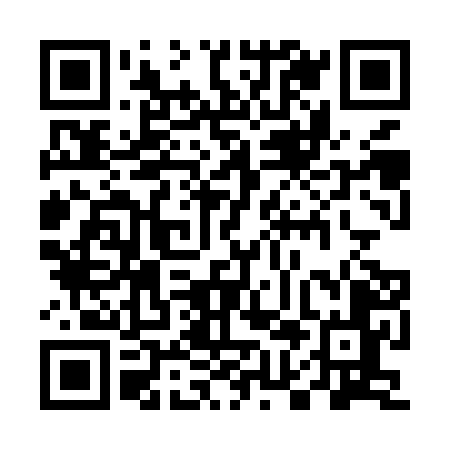 Prayer times for Ain Temouchent, AlgeriaMon 1 Apr 2024 - Tue 30 Apr 2024High Latitude Method: NonePrayer Calculation Method: Algerian Ministry of Religious Affairs and WakfsAsar Calculation Method: ShafiPrayer times provided by https://www.salahtimes.comDateDayFajrSunriseDhuhrAsrMaghribIsha1Mon5:246:511:084:427:268:482Tue5:236:491:084:427:278:493Wed5:216:481:084:437:288:504Thu5:206:471:074:437:298:515Fri5:186:451:074:437:308:526Sat5:166:441:074:437:308:537Sun5:156:421:074:437:318:548Mon5:136:411:064:437:328:559Tue5:126:401:064:447:338:5610Wed5:106:381:064:447:348:5711Thu5:096:371:054:447:348:5812Fri5:076:361:054:447:358:5913Sat5:056:341:054:447:369:0014Sun5:046:331:054:447:379:0115Mon5:026:321:044:447:389:0216Tue5:016:301:044:447:389:0317Wed4:596:291:044:457:399:0418Thu4:586:281:044:457:409:0519Fri4:566:271:044:457:419:0620Sat4:556:251:034:457:429:0721Sun4:536:241:034:457:439:0822Mon4:526:231:034:457:439:0923Tue4:506:221:034:457:449:1124Wed4:496:211:034:457:459:1225Thu4:476:191:024:457:469:1326Fri4:466:181:024:467:479:1427Sat4:446:171:024:467:489:1528Sun4:436:161:024:467:489:1629Mon4:416:151:024:467:499:1730Tue4:406:141:024:467:509:18